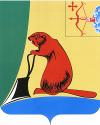 ТУЖИНСКАЯ РАЙОННАЯ ДУМАКИРОВСКОЙ ОБЛАСТИРЕШЕНИЕ31.08.2015                                                                          № 61/386пгт ТужаО внесении изменений в решение Тужинской районной Думы от 10.11.2008 № 34/277В соответствии с главой 26.3 «Система налогообложения в виде единого налога на вмененный доход для отдельных видов деятельности» Налогового кодекса Российской Федерации, введенной Федеральным законом от 24.07.2002 №104-ФЗ, с пунктом 3 части 10 статьи 35 Федерального закона от 06.10.2003 № 131-ФЗ «Об общих принципах организации местного самоуправления Российской Федерации» и на основании пункта 3 части 1 статьи 21 Устава муниципального образования Тужинский муниципальный район, Тужинская районная Дума РЕШИЛА:1.Внести в решение Тужинской районной Думы от 10.11.2008 № 34/277 «О едином налоге на вмененный доход для отдельных видов деятельности» (далее – Решение) следующие изменения:1.1. Абзац 1 пункта 3 Решения изложить в новой редакции следующего содержания:«Система налогообложения в виде единого налога на вмененный доход применяется в отношении следующих видов предпринимательской деятельности:»1.2. Пункт 5 следует изложить в новой редакции:«Для налогоплательщиков, использующих труд наемных работников, значение корректирующего коэффициента К2 увеличивается в 3 раза при уровне среднемесячной заработной платы работников ниже величины прожиточного минимума для трудоспособного населения, установленной по Кировской области на предшествующий квартал. Значение коэффициента К2 при этом не может быть более 1.  Среднемесячная заработная плата исчисляется в соответствии с «Расчетом по начисленным и уплаченным страховым взносам на обязательное пенсионное страхование в Пенсионный фонд Российской Федерации, страховым взносам на обязательное медицинское страхование в Федеральный фонд обязательного медицинского страхования  плательщиками страховых взносов, производящими выплаты и иные вознаграждения физическим лицам» как отношение суммы выплат и иных вознаграждений, начисленных в пользу физических лиц, к среднесписочной численности (Форма РСВ – 1ПФР).»2. Решение вступает в законную силу с  01.10.2015.Глава Тужинского района        	Л.А. Трушкова